SUBJECT: -	Tender  Notice Regarding Provisioning Of Iftar Cum Dinner For Employees WHO Are Working in Contact Centers of Lahore.Sealed bids (Technical & Commercial separately) are invited from well reputed firms for  provisioning of Iftar Cum Dinner For PTCL Employees who are working Contact Centers (Gulberg & Dhana Sing Wala) Lahore in accordance with PTCL requirements/ specifications. Tender documents can be collected after depositing Rs.500/- (non-refundable for each Tender) up to 28-04-2018 during office hours  from PTCL Zonal Office Tufail Road Lahore Cantt .Bids (Technical & Financial Bids in separate envelopes) along with CDR  amounting to Rs 50,000/- in favor of concerned SM Finance PTCL should be dropped in Tender Box on 01-5-2018 up-to 2:00 pm at Zonal Office. The Bids received will be opened (Technical only) at 2:30 pm on the same day by the Tender Opening Committee. Bids received after the above deadline shall not be accepted.PTCL reserves the right to accept/reject any or all bids and to annul the bidding process at any stage without thereby incurring any liability to the affected bidder (s) or any obligation to inform the affected bidder (s) of the grounds for PTCL’s action.Bidders must mention their Vendor Registration code in tender bid. In case vendor is not registered, then registration must be done before Bids submission date failing which offer will not be considered even the lowest. Vendor Registration form can be downloaded from PTCL website: www.ptcl.com.pk/mediaAll correspondence on the subject may be addressed to the undersignedSenior Manager (Admin)PTCL Zonal Office Lahore Cantt.Phone: 042-36629336e-mail: Hafiz.Tanveer@ptcl.net.pk   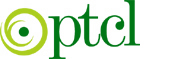 Pakistan Telecommunication Company Limited Office of the Senior Manager (A&C), Business Zone Central,TENDER NOTICE